Assessed and Supported Year in Employment (ASYE) 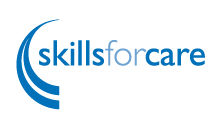 Critical reflection zero to six months(for interim/six month review)To be completed by the NQSWThis template is to be submitted to your ASYE assessor in advance of your six-month interim assessment review meeting. When completing the main section (2,000 words) please make reference to the relevant PQS (KSS) and PCF.Section 1: Supervision logSection 2: Protected development time logSection 3: Training logSection 4: Support arrangementsSection 5: Written pieceSection 6: Identification of on-going learning needs/areas of developmentSection 7: Exceptional circumstancesSupervision logRecord the following information:Dates when you have received supervision in months three to six of your ASYEWhat type of supervision (i.e. case supervision or critical reflective supervision) and with whom (e.g. ASYE assessor, team manager/line manager, other)?Protected development time logRecord dates and times when you have taken protected development time in months three to six of your ASYE and how this time was used.Training logRecord the dates and titles of any training undertaken in months three to six of your ASYE. Please give examples of the development activities you have undertaken and how these have impacted on your practice.In months three to six of your ASYE have there been any issues or changes associated with the support arrangements identified in your Support and Assessment Agreement?Yes/NoIf yes, please explain what efforts you and other have made to resolve these issues and the outcome.In relation to one or more cases, please provide a written piece that demonstrates your critical reflection on the progressive development of your decision-making from the start of your ASYE to the six-month stage.  Alternatively, you could reflect on a personal/professional issue as it relates to your ASYE and your developing professional practice.The following points may promote your thinking:Your first interpretation(s) about what was happening in relation to the person/ people who draw on care and support.How you questioned the strength and limitations of the information/evidence gathered, including exploring any personal bias.  How did you establish the seriousness of the different risks present, balanced with strengths and potential solutions?How have you made use of social work theory, evidence from research and practice evidence to inform your complex judgements and decisions needed to support people who draw on care and support?The legislation (including statutory guidance, policies and procedures), research and practice evidence that has helped you to develop your thinking and inform your decision-makingHow you applied social work values in your practice?How you integrated feedback from people who draw on care and support and from other professionals into your practice?The emotional impact of your work on selfHow have you developed your confidence in your ASYE and case work?How have you looked after your wellbeing in your ASYE?Did any issues related to diversity and discrimination arise during your practice, and if so, how did you work with these issues?Did any personal issues arise that related to your ASYE and professional development?Did any organisational issues arise that related to your ASYE and professional development?Please remember to make reference to the PQS (KSS) and PCF when it is appropriate to do soWord guide: 2,000Identify your learning needs/areas of development from your written critical reflection.Write your learning needs in a SMART (Specific, Measurable, Achievable, Realistic, Time-bound) way then transfer these to your PDP for your nine-month progressive development meetingExceptional circumstances (including pandemic, organisational changes)